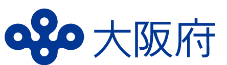 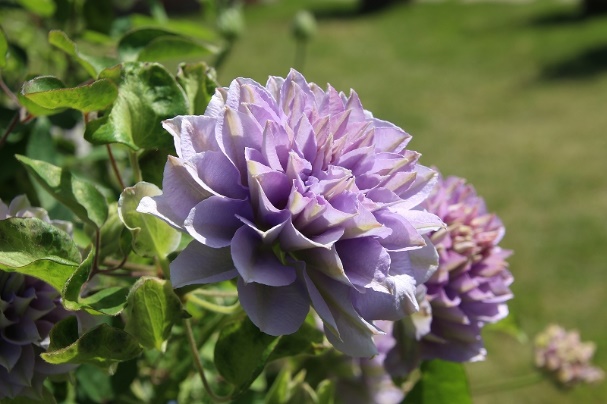 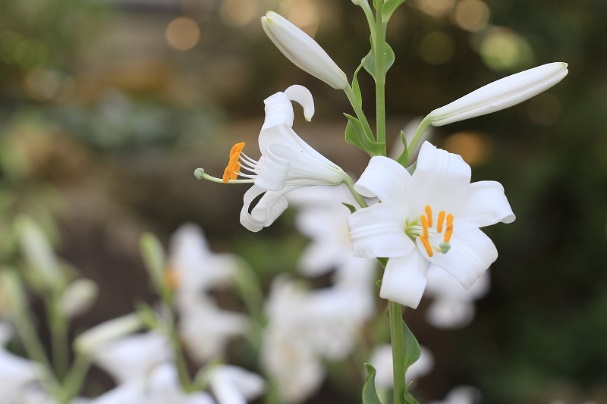 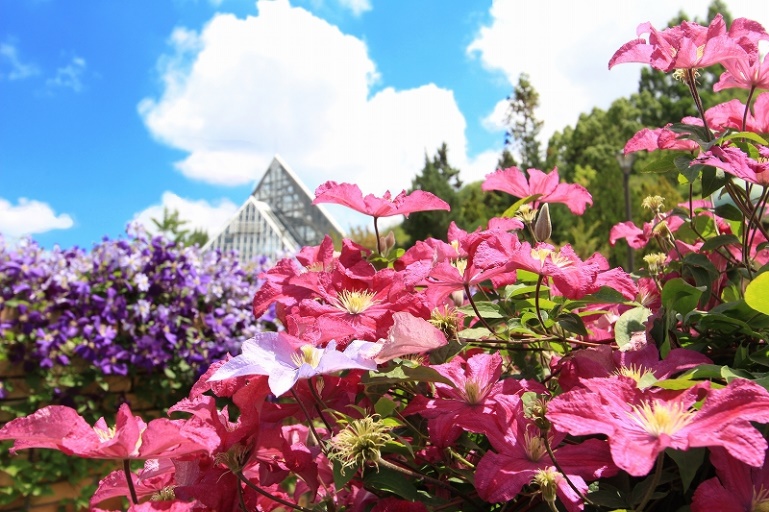 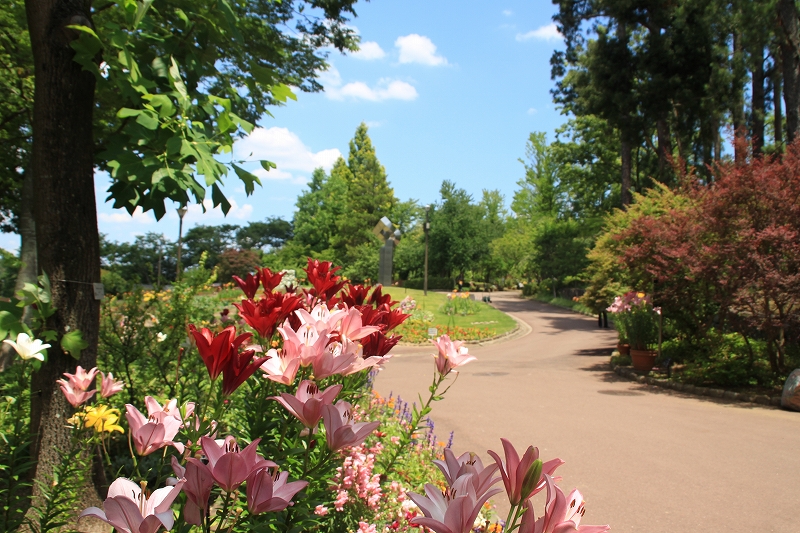 令和5年6月3日（土曜日）１0時30分から12時30分まで(10時00分受付開始)○テーマ学習（約30分）・「大阪農業」について・花の文化園の取組みの紹介○花の様々な魅力を発見する園内見学ツアー（移動を含め約75分）　50人※１組５人までとさせていただきます。※中学生以下の方は必ず保護者同伴でお申込みください。※応募多数の場合は、抽選といたします。※多くの方にご参加いただくため、同一メンバーや同じ代表者による複数のお申込みはご遠慮ください。大阪府立花の文化園（所在地：河内長野市高向2292-1）・園内見学の際は長い距離を歩きますので、歩きやすい服装・靴でご参加ください。・熱中症対策としてタオル、お飲み物など必要な物は各自でご準備ください。令和5年5月10日（水曜日）まで※往復はがきでの申込みの場合は必着令和5年5月22日（月曜日）ごろの予定です。※注意事項をご一読のうえ、ご応募ください。<インターネットで申込む場合>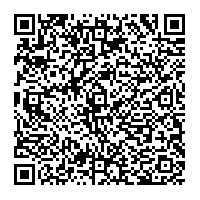 「府政学習会」で検索いただくか、右のＱＲコードからお申込みください。<往復はがきの場合>必要事項(1)から(5)までを記載のうえ、＜宛先＞へ郵送してください。 (1)イベント名（６月３日「府政学習会in府立花の文化園」）(2)応募人数（１組５人まで）(3)応募の代表者の「氏名」「年齢」「住所」「電話番号」(4)代表者以外全員の「氏名」「年齢」 (5)手話通訳、車椅子の利用等配慮が必要な場合はその内容＜宛先＞〒５４０－８５７０（住所不要）府民お問合せセンター「府政学習会」※料金不足の場合は受領できませんので、郵便料金にはご注意ください。(1)手話通訳、車椅子の利用等の配慮が必要な場合は応募の際にお申し出ください。(2)多数のご応募が見込まれますので、重複申込みはご遠慮ください。重複申込みの場合は、後の申込みを優先して受付けます。(3)応募代表者の「氏名」「年齢」「住所」「電話番号」のほか、代表者以外全員の「氏名」「年齢」を記載してください。なお、応募人数と参加者氏名・年齢の記載に相違がある場合は、後の申込みを優先して受付けます。(4)気象警報発令時等は内容を一部変更または中止することがあります。(5)当日、咳・発熱等の症状がある場合は参加を見合わせていただきますようお願いします。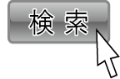 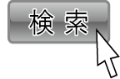 ＜公共交通機関＞南海高野線または近鉄長野線「河内長野駅」下車南海バス「高向」行きまたは「滝畑ダム」行き乗車南海バス「滝畑ダム」行き(419V系統)乗車の場合「奥河内くろまろの郷」停留所下車(所要時間約10分)→徒歩10分南海バス「滝畑ダム」行き(419系統)乗車の場合「上高向」停留所下車(所要時間約10分)→徒歩15分南海バス「高向」行き(406系統)乗車の場合「上高向」停留所下車(所要時間約10分)→徒歩15分＜自動車＞南海高野線または近鉄長野線「河内長野駅」から10分（国道170号線「文化園口」交差点を南へ500ｍ）■詳細なアクセス情報「府立花の文化園 アクセス」で検索いただくか右のＱＲコードを読み取っていただき、府立花の文化園ウェブサイトの「総合案内・アクセス」をご覧ください。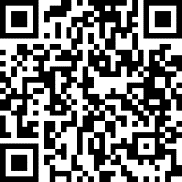 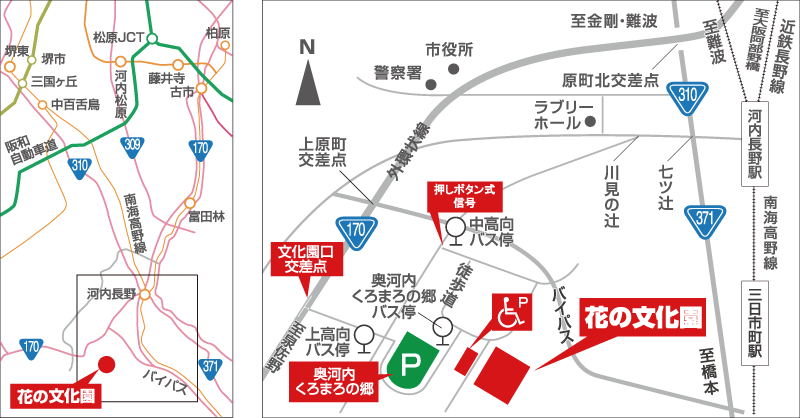 みなさまのご応募をお待ちしております！